Не забывайте, что вовремя выявленное заболевание  и его своевременное лечение –  ЭТО ГАРАНТИЯ ВАШЕГО ДОЛГОЛЕТИЯ !!!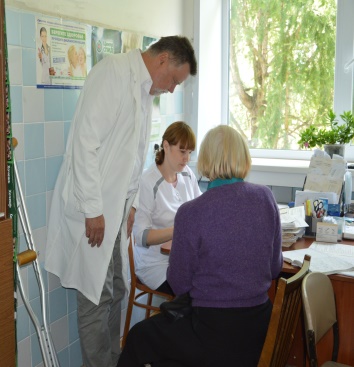 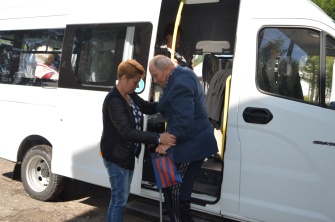 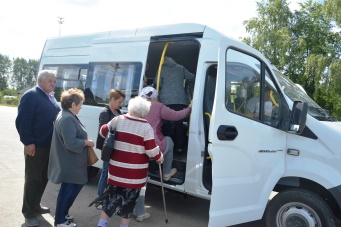 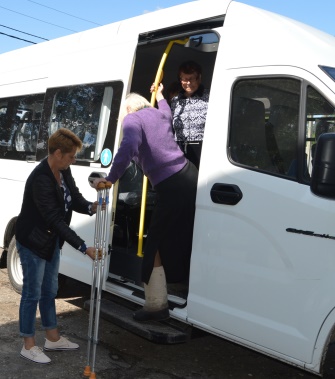 По вопросамоказания услуг обращаться в МУ «Комплексный центр социального обслуживания населения»по адресу:г. Пошехонье ул. Воинова д. 26Режим работы:понедельник - четверг с 8-00ч. до 17-00часовпятница с 8-00 до 16-00 часовперерыв на обед с 12-00 до 13-00 часов или по телефонам:ЕСТ:   2-13-95Муниципальное учреждение«Комплексный центрсоциального обслуживания населения»г. Пошехонье Ярославская область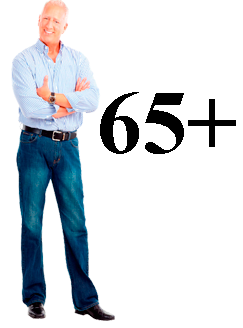 г. ПошехоньеПроект «Старшее поколение»Цель: Повысить доступность медицинской помощи для граждан пожилого возраста и инвалидов, проживающих в сельской местностиМУ «Комплексным  центром социального обслуживания населения»  г. Пошехонье приобретен новый автомобиль на базе «Газели» для доставки в Пошехонскую ЦРБ пациентов старше 65 лет, проживающих в сельской местности, для прохождения медицинских осмотров в том числе дополнительных скринингов на выявление неинфекционных заболеваний.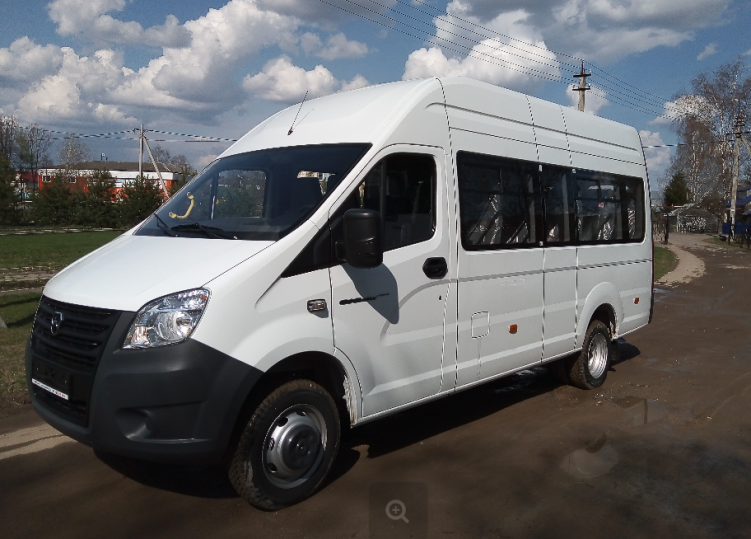 Удобно, комфортно, без нервов и очередейОдновременнов поездку могут отправиться15 клиентов,услуга по доставке их в ЦРБ предоставляется абсолютно бесплатно, все расходы берет на себя областной бюджет.